Procédure de traitement de la demande :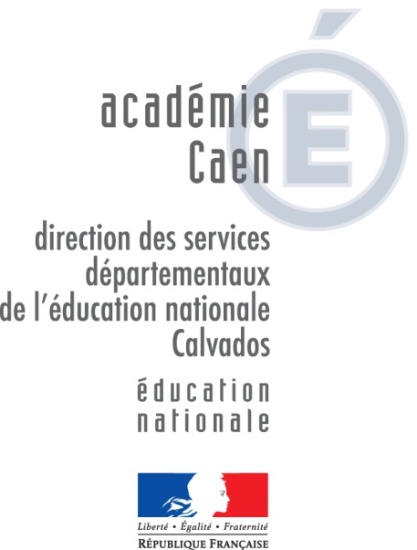 DÉROGATION DNB 2017POUR LES ÉLÈVES DE 3ème GENERALE À renvoyer au plus tard le 31 janvier 2017 à la DSDEN Calvados sous le timbre dsden14-ienio@ac-caen.fr Passage de la série professionnelle Exemption de passage de la série généraleTextes : Décret n°2012-1351 du 4 décembre 2012- J.O. du 6 décembre 2012BO 46 du 13 décembre 2012Lettre de cadrage de la session 2013 du diplôme national du brevet DGESCO du 28 décembre 2012Établissement :NOM Prénom de  l’élève : Date de naissance : Situation de l’élève Actions pédagogiques ou de soutien mises en place en 4ème et 3ème :Socle commun de connaissances et de compétences :Le palier 2 est-il acquis ?	 Oui                   NonQuelles compétences du palier 3 semblent pouvoir être acquises ?Quelles compétences du palier 3 semblent ne pas pouvoir être acquises ?AVIS DE L’ÉTABLISSEMENTAVIS DSDENAVIS DSDENÀ Hérouville-Saint-Clair, leSignature du chef d’établissement Favorable défavorableÀ Hérouville-Saint-Clair,le                        Le directeur académiqueDes services de l’Education nationaleMathias BOUVIER